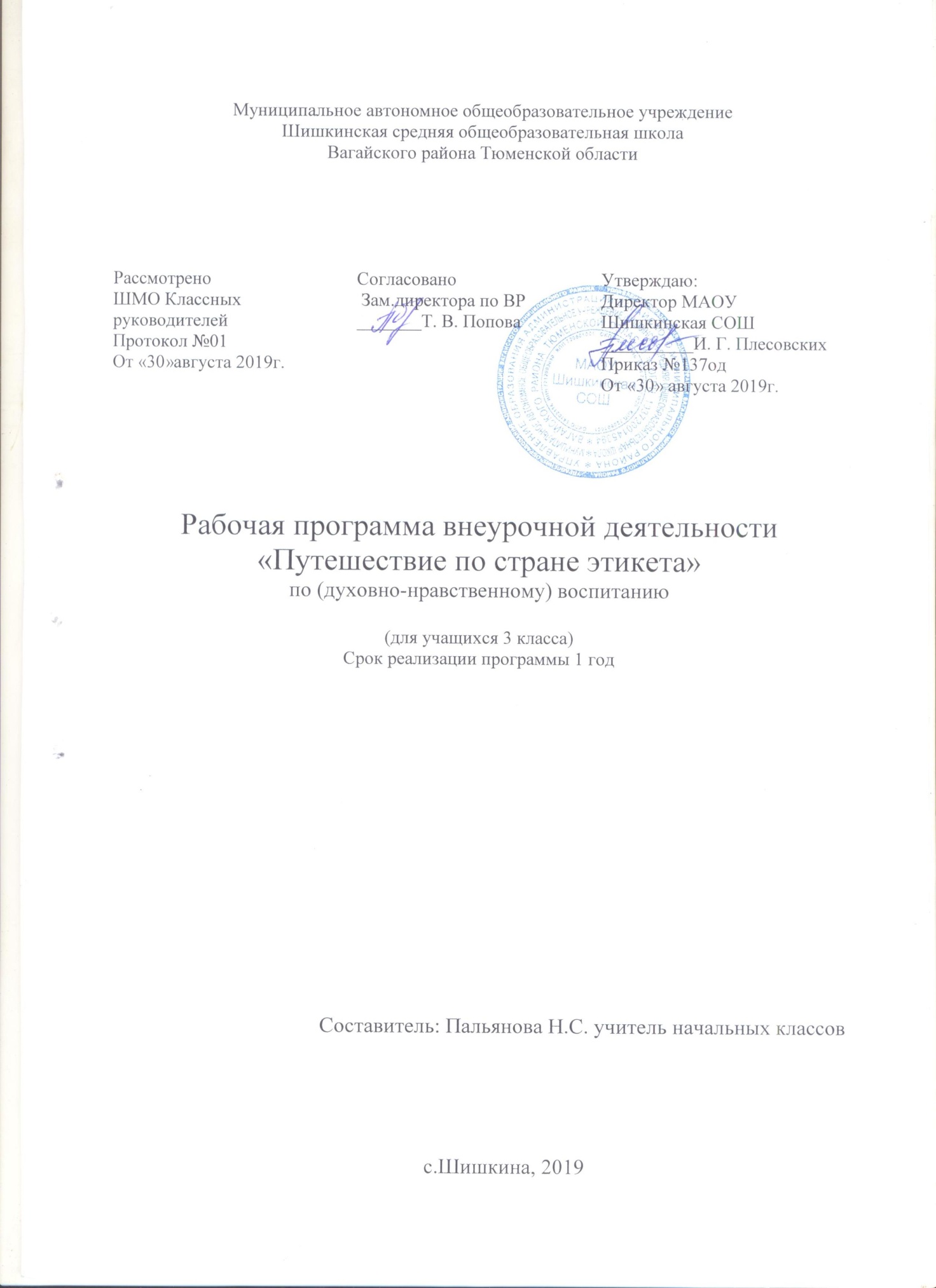 Планируемые результаты освоения  программы внеурочной деятельности «Этикет»В результате реализации настоящей программы могут быть достигнуты следующие воспитательные результаты:-начальные представления о моральных нормах и правилах нравственного поведения;-нравственно-этический опыт взаимодействия со сверстниками, старшими и младшими детьми, взрослыми в соответствии с общепринятыми нравственными нормами;-неравнодушие к жизненным проблемам других людей, сочувствие к человеку, находящемуся в трудной ситуации;-способность эмоционально реагировать на негативные проявления в детском обществе и обществе в целом, анализировать нравственную сторону своих поступков и поступков других людей;-уважительное отношение к родителям, к старшим, заботливое отношение к младшим;-знание традиций своей семьи и образовательного учреждения, бережное отношение к ним.Личностные результаты:1.Умение правильно развивать мысль, самостоятельно подбирать верные по смыслу и лексике высказывания, иметь выразительную речь, четкое произношения, обогащённый словарный запас.2.Умение ориентироваться в нравственном содержании и смысле, как собственных поступков, так и поступков окружающих людей.3.Знание основных моральных норм и ориентация на их выполнение.4.Воспитывать этические чувства - стыда, вины, совести как регуляторов, морального поведения.5.Обеспечить возможность управления познавательной и учебной деятельностью посредством постановки целей, планирования, контроля, коррекции своих действий, оценки успешности усвоения.6.Развивать действия исследования, поиска, отбора и структурирования необходимой информации, моделирование изучаемого содержания.7. Формирование коммуникативной компетентности в сотрудничестве: умение слышать, слушать и понимать партнера, планировать и согласованно выполнять совместную деятельность, распределять роли, взаимно контролировать действия друг друга, уметь договариваться, вести дискуссию, правильно выражать свои мысли, оказывать поддержку друг другу и эффективно сотрудничать как с учителем, так и со сверстниками.Метапредметные результаты:- принимать и сохранять учебную задачу;- учитывать выделенные учителем ориентиры действия в новом учебном материале в сотрудничестве с учителем;- планировать свои действия в соответствии с поставленной задачей и условиями её реализации, в том числе во внутреннем плане;- адекватно воспринимать предложения и оценку учителей, товарищей, родителей и других людей;- давать эмоциональную оценку деятельности товарищей.- использовать различные источники обучения (литература, интернет, карточки и др. материалы);- строить сообщения в устной и письменной форме;- осуществлять анализ объектов с выделением существенных и несущественных признаков.- владеть навыками сотрудничества в группе в совместном решении учебной задачи;- участвовать в диалоге;- оформлять свои мысли в устной и письменной речи с учётом своих учебных и жизненных речевых ситуаций. Читать вслух и про себя тексты учебников, других художественных и научно - популярных книг, понимать прочитанное;- Выполнять различные роли в группе, сотрудничать в совместном решении проблемы (задачи).Предметные результаты:1.Самостоятельно мыслить и творчески работать.2.Осуществлять поиск необходимой информации для выполнения задания.Форма проведения промежуточной аттестацииВ конце учебного года проводится контрольная работа в виде защиты проекта.                                                Содержание программыРаздел 1. Этика общения (8 ч.)Тема 1.Здравствуйте все!«Здравствуйте!» Что означает это слово? Это проявление доброжелательного отношения к каждому. Это значит начать встречу с доброжелательности, с улыбки.Тема 2. Будем беречь друг друга.Встреча с феей Добра. Есть страна, где хозяйничает фея Зла. Она сделала так, что люди разучились беречь друг друга. В этой стране все печально и трудно. Фея Добра учит быть вежливыми, внимательными, уважительными, доброжелательными, благодарными.Тема 3. Дружим с добрыми словами.Идет работа по «превращению» слов. Жадность заменяется щедростью, зависть – доброжелательностью, расположенностью, добродушием. Грубость – нежностью, лаской, снисходительностью. Жестокость – жалостью, сочувствием и т.д.Тема 4. Любим добрые поступки.Учимся видеть добрые поступки вокруг. Разучивание песни кота Леопольда о добрых делах. Соединение добрых слов и добрых поступков в единую цепочку.Тема 5. Подари дело и слово доброе.Высказывания детей, особенно о тех, кого не всегда любят и замечают в классе, всего того хорошего, чего он заслужил. Дополнение этих характеристик учителем. Запись этих высказываний на магнитофон – это память для ребят.Тема 6. Умеем общаться.Чтобы быть приятными окружающим и себе, надо соблюдать определенные правила. Главное из них – проявлять уважение к другому человеку: уметь видеть его настроение и считаться с ним, уметь поддержать интерес, считаться с желанием другого, уступать ему.Тема 7. Каждый интересен.Дети говорят стоящему (по очереди), чем он им интересен. Учитель добавляет, где необходимо, свои суждения. Подчеркнуть, как интересно в классе, когда каждый имеет свою изюминку, и всем от этого хорошо.Тема 8. Подарок коллективу.Устраивается общий праздник общения, где каждый дарит коллективу подарок: выдумку, песенку, рассказ …Раздел 2.Этикет (7 ч.)Тема 9. Премудрости дедушки Этикета.Этикет – свод правил поведения человека в разных жизненных ситуациях. Постижение этой мудрости, чтобы достойно жить среди людей.Тема 10. За столом с дедушкой Этикетом.Коллективное чаепитие. Обыгрывание ситуаций поведения за столом.Тема 11. Школьные правила этикета.Разыгрывание сценок поведения в раздевалке, встреча с классом, поведение в столовой, на уроке. Дети импровизируют ситуации.Тема 12. Когда рядом много людей.Разрабатывается ряд правил поведения в общественных местах: на улице, в магазине, в транспорте, в театре, в музее, в библиотеке.Тема 13. Как решать семейные проблемы.Обсуждение волнующих детей семейных проблем: чтобы не произошла ссора, чтобы не было крика, чтобы нравилось быть дома.Тема 14. Чистый ручеек вашей речи.Дети импровизируют, передавая разговор у «костра» воображаемых героев. Речь должна быть полноводной, как река, ничто не должно мешать ее течению, засорять ее поток.Тема 15. Встречаем Новый год.Классный «Огонек» с праздничным столом. Раздел 3. Этика отношений с окружающими (10 ч.)Тема 16. Душа – это наше творение.Рисование любимого сказочного героя, наделенными теми качествами, какими хочет обладать ребенок. Обсуждение ситуаций: «Я плачу, когда …», «Я смеюсь, когда …», «Я радуюсь, когда …»Тема 17. Отворите волшебные двери добра и доверия.Душевные силы могут изменить жизненные ситуации: чтобы не остаться одиноким, добро украшает мир, делает его разнообразнее. Волшебные двери сердца – двери добра и доверия.Тема 18. Хорошие песни к добру ведут.Дети поют ту песню, которую выбирает большинство. Рисование любимых героев песен. Выставка рисунков.Тема 19. Вглядись в себя, сравни с другими.Размышление о главном в человеке. Все мы разные, у каждого свое мироощущение и представление о жизни. Каждый человек индивидуален. Вглядываясь в себя и в других, мы задумываемся о хорошем и плохом.Тема 20. Помоги понять себя.Диалог, в котором дети раскрываются друг перед другом: где живет, с кем проводит время, какая семья, что больше всего любит делать дома, что интересно, что не любит и т.д.Тема 21. О настоящем и поддельном.Настоящее – это то, что реально существует и влияет на наши чувства, поступки, жизнь. И это не только все живое: люди, животные, природа, но и понятия, которые определяют наши отношения ко всему окружающему.Тема 22. Тепло родного дома.Часто ли всей семье собираемся и обсуждаем общие и наболевшие проблемы? Тепло дома должно$ согревать всех его обитателей.Тема 23. Поздравляем наших мам.Занятие в виде праздник. Приглашаем мам, бабушек, сестер, дарим им тепло и подарки. Выставка рисунков «Портрет моей мамы, бабушки, сестры».Тема 24. Цветы, цветы – в них Родины душа.Цветы – это живое воплощение, отклик Родины на наше чувство, живая ниточка, связывающая нашу жизнь с местом, где мы родились.Тема 25.Когда солнце тебе улыбается.Итоговое занятие – праздник весны и песни.Этика отношений в коллективе (7 ч.)Тема 26. Чтобы быть коллективом.Постановка задачи: преодолеть все плохое в коллективе. Каждый намечает свой путь, каждый сам себе дает задание в этом пути. И радость тоже общая.Тема 27. Коллектив начинается с меня.Как жить в коллективе, будучи очень разными? Что считать хорошим в коллективе, что плохим? Рассматривание сходных позиций к другим людям, друг к другу. Качества, которыми надо обладать, чтобы: считаться твоим другом; заслужить твое уважение; вызвать симпатию.Тема 28. Подарок коллективу.Занятие проводится по традиционной методике.Тема 29. Секретные советы девочкам и мальчикам.Вопросник отдельно для мальчиков и девочек, заполнение секретных карточек. При обсуждении заполняется общий «свиток».Тема 30. Скажи себе сам.Каждый пробует написать, чем он доволен в самом себе, а чем нет и почему. Задание на будущее и цель, как достичь намеченное.Тема 31. Вот и стали добрей и умней.Путешествие по лабиринту мудрых откровений, которые помогли нам лучше понять себя, других, стать строже к себе и добрее, снисходительнее к другим, помогли стать умней и добрей.Тема 32-34. Школе посвящается. Заключительный праздник со всеми элементами этической направленностиТематическое планированиевнеурочной деятельности «Этикет»1 час в неделю, всего 34 часов№занятияТема занятияДатаДата№занятияТема занятияПФЭтика общения (8ч.)Этика общения (8ч.)1Здравствуйте все!02.09-06.092Будем беречь друг друга.09.09-13.093Дружим с добрыми словами.16.09-20-094Любим добрые поступки23.09-27.095Подари дело и слово доброе30-09-04.096Умеем общаться07.10-11.107Каждый интересен14.10-18.108Подарок коллективу21.10-25.10Этикет (7ч.)Этикет (7ч.)9Премудрости дедушки Этикета04.11-08-1110За столом с дедушкой Этикетом11.11-15.1111Школьные правила этикета18.11-22.1112Когда рядом много людей25.11-29.1113Как решать семейные проблемы02.12-06.1214Чистый ручеек вашей речи09.12-13.1215Встречаем Новый год16.12-20.12Этические нормы отношений с окружающими (10ч.)Этические нормы отношений с окружающими (10ч.)Этические нормы отношений с окружающими (10ч.)Этические нормы отношений с окружающими (10ч.)16Душа – это наше творение17Отворите волшебные двери добра и доверия23.12-27.1218Хорошие песни к добру ведут13.01-17.0119Вглядись в себя, сравни с другими20.01-24.0120Помоги понять себя27.01-31.0121О настоящем и поддельном03-02-07.0222Тепло родного дома10.02-14.0223Поздравляем наших мам17.02-21.0224Цветы, цветы – в них Родины душа24.02-28.0225Когда солнце тебе улыбается02.02-06.03Этика отношений в коллективе (7ч.)Этика отношений в коллективе (7ч.)26Чтобы быть коллективом09.03-13.0327Коллектив начинается с меня16.03-20.0328Подарок коллективу30.03-03.0329-30Секретные советы девочкам и мальчикам06.04-17.0431-32Скажи себе сам20.04-01.0533Вот и стали добрей и умней04.05-08.0534Школе посвящается11.05-15.05